На основании статьи 54 Устава Таймырского Долгано-Ненецкого муниципального района вношу в порядке правотворческой инициативы на рассмотрение Таймырского Долгано-Ненецкого районного Совета депутатов проект решения Таймырского Долгано-Ненецкого районного Совета депутатов «О внесении изменений  в Решение Таймырского Долгано-Ненецкого районного Совета депутатов «Об утверждении порядка освобождения от выполнения производственных или служебных обязанностей депутата Таймырского Долгано-Ненецкого районного Совета депутатов, осуществляющего свои полномочия на непостоянной основе» в качестве срочного. Приложение: на ______л.ТАЙМЫРСКИЙ ДОЛГАНО-НЕНЕЦКИЙ МУНИЦИПАЛЬНЫЙ РАЙОНТАЙМЫРСКИЙ ДОЛГАНО-НЕНЕЦКИЙ районный совет ДепутатовПроект внесен депутатом Таймырского Долгано-Ненецкого районного Совета депутатов  В.Н.Шишовым________________ _________2022              № 1813264Р Е Ш Е Н И Е«__» _______ 2022 г.                                                                           № ________г. ДудинкаО внесении изменений  в Решение Таймырского Долгано-Ненецкого районного Совета депутатов «Об утверждении порядка освобождения от выполнения производственных или служебных обязанностей депутата Таймырского Долгано-Ненецкого районного Совета депутатов, осуществляющего свои полномочия на непостоянной основе»Таймырский Долгано-Ненецкий районный Совет депутатов решил:1. Внести в Порядок освобождения от выполнения производственных или служебных обязанностей депутата Таймырского Долгано-Ненецкого районного Совета депутатов, осуществляющего свои полномочия на непостоянной основе, утвержденный Решением Таймырского Долгано-Ненецкого районного Совета депутатов от 29 апреля 2021 года № 11-142 «Об утверждении порядка освобождения от выполнения производственных или служебных обязанностей депутата Таймырского Долгано-Ненецкого районного Совета депутатов, осуществляющего свои полномочия на непостоянной основе» следующие изменения:1) в пункте 6 после слов «на непостоянной основе» дополнить словами «без сохранения заработной платы»;2) в пункте 7 после слов «об освобождении депутата от работы» дополнить словами «для осуществления депутатских полномочий без сохранения заработной платы».2. Настоящее Решение вступает в силу в день, следующий за днем его официального опубликования.Пояснительная запискак проекту Решения Таймырского Долгано-Ненецкого районного Совета депутатов «О внесении изменений  в Решение Таймырского Долгано-Ненецкого районного Совета депутатов «Об утверждении порядка освобождения от выполнения производственных или служебных обязанностей депутата Таймырского Долгано-Ненецкого районного Совета депутатов, осуществляющего свои полномочия на непостоянной основе»Настоящим проектом решения вносятся изменения в действующий  Порядок освобождения от выполнения производственных или служебных обязанностей депутата Таймырского Долгано-Ненецкого районного Совета депутатов, осуществляющего свои полномочия на непостоянной основе, утвержденный Решением Таймырского Долгано-Ненецкого районного Совета депутатов от 29 апреля 2021 года № 11-142 «Об утверждении порядка освобождения от выполнения производственных или служебных обязанностей депутата Таймырского Долгано-Ненецкого районного Совета депутатов, осуществляющего свои полномочия на непостоянной основе» в целях совершенствования нормативных положений. Проектом уточняются нормы об условиях выплаты компенсации при освобождении депутата от производственных или служебных обязанностей по основному месту работы для осуществления депутатских полномочий, и предусматривается, что указанная компенсация выплачивается в случае не сохранения в период освобождения заработной платы по основному месту работы. Депутат Таймырского Долгано-Ненецкого районного Совета депутатов                                                                                          В.Н.ШишовФинансово-экономическое обоснование к проекту Решения Таймырского Долгано-Ненецкого районного Совета депутатов «О внесении изменений  в Решение Таймырского Долгано-Ненецкого районного Совета депутатов «Об утверждении порядка освобождения от выполнения производственных или служебных обязанностей депутата Таймырского Долгано-Ненецкого районного Совета депутатов, осуществляющего свои полномочия на непостоянной основе»	Принятие проекта Решения Таймырского Долгано-Ненецкого районного Совета депутатов «О внесении изменений в Решение Таймырского Долгано-Ненецкого районного Совета депутатов «Об утверждении порядка освобождения от выполнения производственных или служебных обязанностей депутата Таймырского Долгано-Ненецкого районного Совета депутатов, осуществляющего свои полномочия на непостоянной основе» не повлечет затрат бюджета Таймырского Долгано-Ненецкого муниципального района.Перечень правовых актов, подлежащих признанию утратившими силу, приостановлению, изменению в связи с принятием проекта Решения Таймырского Долгано-Ненецкого районного Совета депутатов «О внесении изменений  в Решение Таймырского Долгано-Ненецкого районного Совета депутатов «Об утверждении порядка освобождения от выполнения производственных или служебных обязанностей депутата Таймырского Долгано-Ненецкого районного Совета депутатов, осуществляющего свои полномочия на непостоянной основе»	Принятие проекта Решения Таймырского Долгано-Ненецкого районного Совета депутатов «О внесении изменений  в Решение Таймырского Долгано-Ненецкого районного Совета депутатов «Об утверждении порядка освобождения от выполнения производственных или служебных обязанностей депутата Таймырского Долгано-Ненецкого районного Совета депутатов, осуществляющего свои полномочия на непостоянной основе» не потребует, отмены, изменений нормативных правовых актов Таймырского Долгано-Ненецкого районного Совета депутатов,  регламентирующих аналогичные правоотношения.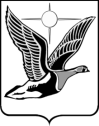 ТаймырскийДолгано-Ненецкий муниципальный райондепутат Таймырского Долгано-Ненецкого районного Совета депутатов647000, Красноярский крайг. Дудинка, ул. Советская, 35телефон: (39191) 5-29-39факс: (39191) 5-29-39e-mail: dudinka@sovet.taimyr24.ru_______________________ № __________На  № __________ от _________________В Таймырский Долгано-Ненецкий районный Совет депутатовВ.Н.ШишовПредседатель Таймырского Долгано-Ненецкого районного Совета депутатовГлава Таймырского Долгано-Ненецкого муниципального районаВ.Н.ШишовЕ.В.Вершинин